雲林縣平原社區大學課程授課大綱課程編號　A02 課程編號　A02 課程編號　A02 110年第1學期110年第1學期課程名稱春仔花纏花創新設計春仔花纏花創新設計春仔花纏花創新設計春仔花纏花創新設計春仔花纏花創新設計授課教師林佩瑩 林佩瑩 林佩瑩 林佩瑩 林佩瑩 教師學經歷2011-至今 雲林縣山線社區大學 / 春仔花創新設計講師2011-至今 雲林縣頂溪社區大學 / 春仔花創新設計講師2015-至今 雲林科技大學文化資產維護系 / 纏花文化推廣教學業師2016-至今 雲林縣平原社區大學 / 春仔花創新設計講師2017-至今 雲林縣私立楊子高級中學 / 國際外籍交換生手工藝教學教師2015-2018 雲林縣文化創意產業發展協會 / 常務理事2015      雲林縣職業訓練總工會 / 纏絲布傳教學講師2014-2015 雲林縣虎尾社區大學 / 商品包裝設計講師2014      社團法人雲林縣兒童福利發展協會 / 編織及春仔花教學講師2011-至今 雲林縣山線社區大學 / 春仔花創新設計講師2011-至今 雲林縣頂溪社區大學 / 春仔花創新設計講師2015-至今 雲林科技大學文化資產維護系 / 纏花文化推廣教學業師2016-至今 雲林縣平原社區大學 / 春仔花創新設計講師2017-至今 雲林縣私立楊子高級中學 / 國際外籍交換生手工藝教學教師2015-2018 雲林縣文化創意產業發展協會 / 常務理事2015      雲林縣職業訓練總工會 / 纏絲布傳教學講師2014-2015 雲林縣虎尾社區大學 / 商品包裝設計講師2014      社團法人雲林縣兒童福利發展協會 / 編織及春仔花教學講師2011-至今 雲林縣山線社區大學 / 春仔花創新設計講師2011-至今 雲林縣頂溪社區大學 / 春仔花創新設計講師2015-至今 雲林科技大學文化資產維護系 / 纏花文化推廣教學業師2016-至今 雲林縣平原社區大學 / 春仔花創新設計講師2017-至今 雲林縣私立楊子高級中學 / 國際外籍交換生手工藝教學教師2015-2018 雲林縣文化創意產業發展協會 / 常務理事2015      雲林縣職業訓練總工會 / 纏絲布傳教學講師2014-2015 雲林縣虎尾社區大學 / 商品包裝設計講師2014      社團法人雲林縣兒童福利發展協會 / 編織及春仔花教學講師2011-至今 雲林縣山線社區大學 / 春仔花創新設計講師2011-至今 雲林縣頂溪社區大學 / 春仔花創新設計講師2015-至今 雲林科技大學文化資產維護系 / 纏花文化推廣教學業師2016-至今 雲林縣平原社區大學 / 春仔花創新設計講師2017-至今 雲林縣私立楊子高級中學 / 國際外籍交換生手工藝教學教師2015-2018 雲林縣文化創意產業發展協會 / 常務理事2015      雲林縣職業訓練總工會 / 纏絲布傳教學講師2014-2015 雲林縣虎尾社區大學 / 商品包裝設計講師2014      社團法人雲林縣兒童福利發展協會 / 編織及春仔花教學講師2011-至今 雲林縣山線社區大學 / 春仔花創新設計講師2011-至今 雲林縣頂溪社區大學 / 春仔花創新設計講師2015-至今 雲林科技大學文化資產維護系 / 纏花文化推廣教學業師2016-至今 雲林縣平原社區大學 / 春仔花創新設計講師2017-至今 雲林縣私立楊子高級中學 / 國際外籍交換生手工藝教學教師2015-2018 雲林縣文化創意產業發展協會 / 常務理事2015      雲林縣職業訓練總工會 / 纏絲布傳教學講師2014-2015 雲林縣虎尾社區大學 / 商品包裝設計講師2014      社團法人雲林縣兒童福利發展協會 / 編織及春仔花教學講師授課時間每週一　18:30-21:30　共6週每週一　18:30-21:30　共6週每週一　18:30-21:30　共6週每週一　18:30-21:30　共6週每週一　18:30-21:30　共6週授課地點■青銀共學中心 ■青銀共學中心 ■青銀共學中心 ■青銀共學中心 ■青銀共學中心 課程介紹春仔花(纏花)自北宋流傳至今有四百多年的歷史，因為工續煩瑣所以漸漸的被大家所遺忘，因為在一次特別的機會中與春仔花纏花相遇而愛上它從此和纏花結下了很深的緣份至少有十多年的時間在自己的學習路上因為很辛苦所以希望可以回鄉傳承此工藝。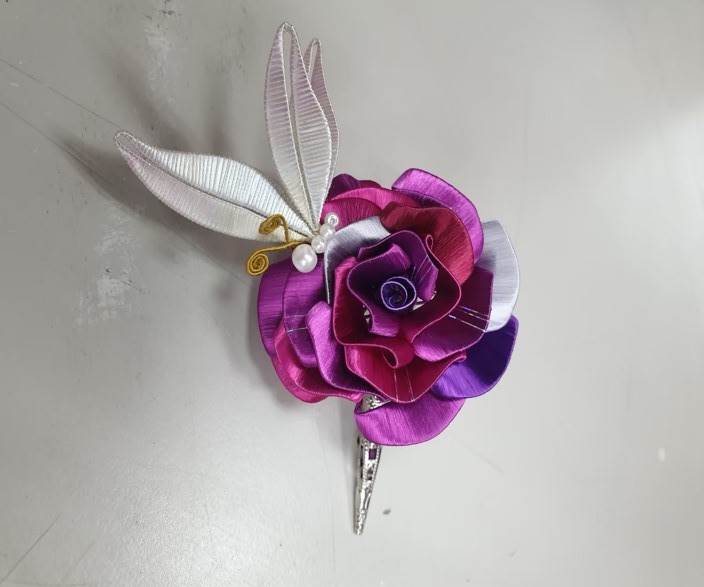 春仔花(纏花)自北宋流傳至今有四百多年的歷史，因為工續煩瑣所以漸漸的被大家所遺忘，因為在一次特別的機會中與春仔花纏花相遇而愛上它從此和纏花結下了很深的緣份至少有十多年的時間在自己的學習路上因為很辛苦所以希望可以回鄉傳承此工藝。春仔花(纏花)自北宋流傳至今有四百多年的歷史，因為工續煩瑣所以漸漸的被大家所遺忘，因為在一次特別的機會中與春仔花纏花相遇而愛上它從此和纏花結下了很深的緣份至少有十多年的時間在自己的學習路上因為很辛苦所以希望可以回鄉傳承此工藝。春仔花(纏花)自北宋流傳至今有四百多年的歷史，因為工續煩瑣所以漸漸的被大家所遺忘，因為在一次特別的機會中與春仔花纏花相遇而愛上它從此和纏花結下了很深的緣份至少有十多年的時間在自己的學習路上因為很辛苦所以希望可以回鄉傳承此工藝。春仔花(纏花)自北宋流傳至今有四百多年的歷史，因為工續煩瑣所以漸漸的被大家所遺忘，因為在一次特別的機會中與春仔花纏花相遇而愛上它從此和纏花結下了很深的緣份至少有十多年的時間在自己的學習路上因為很辛苦所以希望可以回鄉傳承此工藝。學員自備剪刀，尺，白膠，鉛筆。剪刀，尺，白膠，鉛筆。剪刀，尺，白膠，鉛筆。剪刀，尺，白膠，鉛筆。剪刀，尺，白膠，鉛筆。課程綱要週次日 期日 期課程主題課程主題課程綱要1基本剪紙練習基本剪紙練習課程綱要2基本纏繞練基本纏繞練課程綱要3閃亮項鍊設計閃亮項鍊設計課程綱要4百合花胸針製作百合花胸針製作課程綱要5圓仔花胸針製作圓仔花胸針製作課程綱要6玉蘭花胸針製作玉蘭花胸針製作